ASOCIACIÓN CULTURAL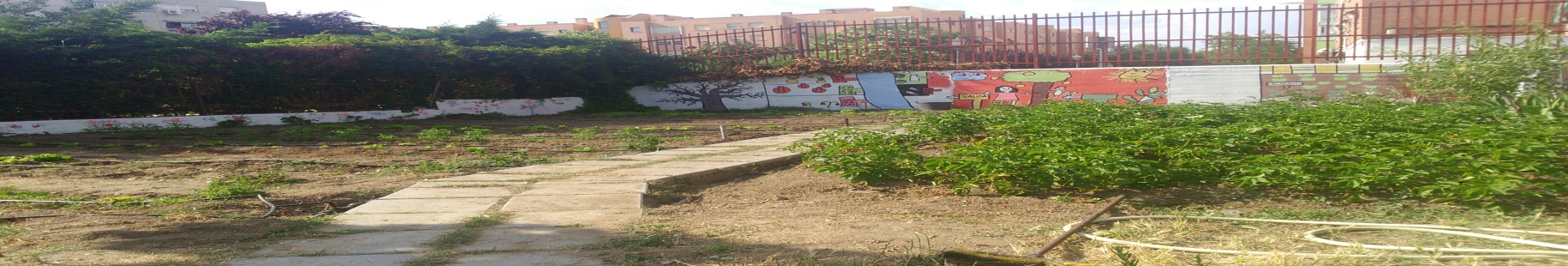  “CIUDADES COMESTIBLES”HUERTOS ESCOLARES DE ALCORCóNJORNADA“Huertos, leguminosas y alimentación responsable,SON SALUD”INTRODUCCIóNLa Asociación Cultural Ciudades Comestibles: Huertos Escolares, con motivo del Año Internacional de las Legumbres (auspiciado por la FAO), quiere celebrar unas Jornadas para poner en valor lo que significan las legumbres tanto para el huerto escolar, como para la salud de toda la comunidad educativa en particular y los ciudadanos en general. Dichas Jornadas, se celebrarán en el Centro de Mayores Adolfo Suarez sito en Travesía de Soria s/n de Alcorcón-MadridEl horario será de LUNES A VIERNES 17:30 a 20 y el fin de semana en un horario especial, EL SÁBADO1  de 10:30 a 20 horas , incluyendo una degustación de cocido elaborado con ingredientes ecológicos2, y el DOMINGO de 11:00 a 13:00 horas3 Además durante la semana se expondrán todos los artículos donados por los colaboradores para la realización de la degustación del sábado.Es necesario la inscripción al taller durante la semanaLa degustación tendrá un coste simbólico de 1€. El tikec se compra durante la semana antes o después de la charlaEn el CEA del Parque Polvoranca y en el Centro de Mayores Adolfo SuarezLUNES 1217:30 INAUGURACION DE LAS JORNADASREPRESENTANTE DE CIUDADES COMESTIBLES Y PERSONA ASIGNADA POR AYTO17:45 “LAS LEGUMBRES: LA SALUD EN TU DESPENSA”Mercedes Martin (INIA) (AEL)MARTES 1317:30 CAMPAÑA DAME VENENO Jordi Menéndez VSF JUSTICIA ALIMENTARIA GLOBALMIERCOLES 1417:·30 MENSACIVICA18:30 LOS PESTICDAS Y LA SALUD Dra. Pilar Muñoz-Calero (FUNDACIÓN ALBORADA)JUEVES 1518:30 LEGUMBRES Y DIETA MEDITERRANEA AGROECOLÓGICA FRENTE A LA OBESIDAD INFANTILPilar Galindo (LA GARBANCITA ECOLÓGICA)VIERNES 1617:30 ABEJAS SILVESTRES URBANASMiguel Angel Muñoz (APICULTURA Y BIODIVERSIDAD)SABADO 17MAÑANA10:30 PONENCIA “¿SUEÑAS CON CAMBIAR EL MUNDO?… NOS PONEMOS EN TU PIEL”Pilar Ruiz (Terapéutica Naturista, cosmética ecológica PIELSANA)12:00 TALLER de COCINA CREATIVA CON SABOR ECOLÓGICO PARA NIÑOS 4MADRID AGROECOLOGICO MEDIODIA13:30 COCIDO ECOLÓGICO5CACHOPO, ASADOR LOS CASTILLOS CENTRO SALVADOR ALLENDE Y CIUDADES COMESTIBLES6TARDE16:30-19:30 ASAMBLEA DE MADRID AGROECOLOLOGICODOMINGO 1811:00 -13:00 TALLER  DE BICISPROGRAMADO POR EL CENTRO POLVORANCA (Información  916484487)11:00 -13:00 EL RECICLADOJesús Montero (Fundación Ecolec)11:00-13:00 REUNION DE LA COMUNIDAD EDUCATIVA 7Es necesaria inscripción durante la semana Tiene el coste de 1 € El aforo es limitado a 200 raciones. Recogida de entrada durante las charlasHan colaborado productores y elaboradores ecológicos de España que han donado sus productos.Sin confirmar. Está reservada la sala para reunión o cualquier iniciativa que se proponga por parte de la dirección de los Centros Educativos